Chihuahua, Comunidad Menonita, Creel, Divisadero, Posadas Barrancas, El Fuerte y Los MochisDuración: 5 días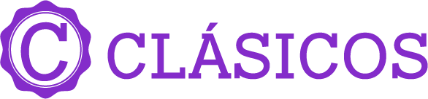 Salidas en servicio compartido: 05 de agosto 2021DÍA 01.		CHIHUAHUA Recepción en el aeropuerto de la ciudad de Chihuahua, traslado y registro en su hotel. Por la tarde salida para realizar el paseo de Ciudad, visitando Palacio de Gobierno con sus murales alusivos a la Independencia de México y altar a la Patria, Catedral, Museo de la Revolución (cerrado el lunes), Acueducto Colonial y Zona Residencial. Alojamiento. DÍA 02. 	CHIHUAHUA – COMUNIDAD MENONITA – CREELDesayuno en el hotel, aproximadamente 8:30 hrs. salida por carretera hacia el poblado de Creel, acompañados por nuestro guía y visitando en el trayecto la Comunidad Menonita con su museo, casa de familia tradicional (cerrado los domingos, este día tendrán una explicación general de la Comunidad), donde tendrán oportunidad de degustar bocadillos con productos que ellos mismos elaboran como son: queso, crema, requesón, pan, galletas, etc. Continuando vía carretera hacia Creel, considerando llegar aproximadamente 14:00 hrs. registro en el hotel. Por la tarde, paseo por los alrededores de Creel, visitando Lago de Arareco, Valle de los Hongos, Misión Jesuita y Cueva Indígena. Cena en el hotel con menús fijos, no incluye ningún tipo de bebidas.Alojamiento.  DÍA 03.		CREEL – DIVISADERO – POSADA BARRANCASDesayuno. en el hotel.  Tiempo libre para caminar por el pueblo, visitando las tiendas de artesanías, la Plaza y su Iglesia. Aproximadamente 10:00 hrs. iniciar el recorrido por carretera hacia Barrancas (aproximadamente 11:00 hr.) con la visita a Parque de Aventuras Barrancas del Cobre, con sus diferentes miradores y la famosa Piedra Volada, en este punto se pueden realizar actividades opcionales como son tirolesa, teleférico y zip rider (boletos NO incluidos). Aproximadamente 14:00 hrs. registro y comida en el hotel (menús fijos que ofrece el hotel NO incluye ningún tipo de bebidas), después de su comida, salida para realizar una caminata guiada por los alrededores. Cena incluida en el hotel (menús fijos que ofrece el hotel NO incluye ningún tipo de bebidas). Alojamiento.DÍA 04.		POSADA BARRANCAS – EL FUERTEDesayuno en el hotel, aproximadamente a las 09:00 hrs. se le trasladará a la estación para continuar por el Ferrocarril CHEPE EXPRESS hacia la estación de El Fuerte, llegando aproximadamente a las 15:00 hrs. Traslado y registro en el hotel. Alojamiento. DÍA 05.		EL FUERTE – LOS MOCHISDesayuno en el hotel. Dependiendo de su horario de salida se le programará el traslado al aeropuerto en Los Mochis (favor de considerar dos horas de trayecto y dos horas previas a su vuelo). Fin de los servicios.INCLUYE: Traslado aeropuerto – hotel – aeropuerto en servicio compartido, con capacidad controlada y vehículos previamente sanitizados  1 noche de hospedaje en Chihuahua, 1 en Creel, 1 en Posada Barrancas y 1 en El FuerteDesayunos en el hotelTransportación terrestre desde Chihuahua / Creel / Barrancas y para los tours en servicio compartido, con capacidad controlada y vehículos previamente sanitizados  Boleto de tren CHEPE EXPRESS, CLASE TURISTA de Barrancas a El Fuerte, solo un tramo2 cenas, 1 comida, 1 comida ligera en la comunidad MenonitaTour de ciudad en Chihuahua Tour a la Comunidad Menonita Tour al Lago de Arareco, Valle de los Hongos, Misión Jesuita y Cueva Indígena Entrada al parque de Aventuras Barrancas del CobreCaminata a la orilla de la Barranca o disfrutar de las vistas que ofrece el hotel Mirador en servicio compartidoTodas las entradas a parques y monumentos descritos en el itinerarioConductor - guía para los tours mencionadosImpuestosNO INCLUYE:Extras en hotelesBoletos aéreos o de autobúsServicios, excursiones o comidas no especificadas Propinas a camaristas, botones, guías, choferes, gastos personalesHOTELES PREVISTO O SIMILARESHOTELES PREVISTO O SIMILARESHOTELES PREVISTO O SIMILARESHOTELES PREVISTO O SIMILARESNOCHESCIUDADHOTELCAT1CHIHUAHUASHERATON P1CREELTHE LODGE P1BARRANCASMIRADORP1EL FUERTEPOSADA HIDALGOPPRECIO POR PERSONA EN MXN (MINIMO 2 PERSONAS) PRECIO POR PERSONA EN MXN (MINIMO 2 PERSONAS) PRECIO POR PERSONA EN MXN (MINIMO 2 PERSONAS) PRECIO POR PERSONA EN MXN (MINIMO 2 PERSONAS) PRECIO POR PERSONA EN MXN (MINIMO 2 PERSONAS) PRECIO POR PERSONA EN MXN (MINIMO 2 PERSONAS) SERVICIOS TERRESTRES EXCLUSIVAMENTESERVICIOS TERRESTRES EXCLUSIVAMENTESERVICIOS TERRESTRES EXCLUSIVAMENTESERVICIOS TERRESTRES EXCLUSIVAMENTESERVICIOS TERRESTRES EXCLUSIVAMENTESERVICIOS TERRESTRES EXCLUSIVAMENTEDBLTPLCPLSGLMNRPRIMERAANTES182851688016190244509700AHORA165101520014560222008560TARIFA POR PERSONA, EN HABITACION DBL, TPL Y CPL
TARIFAS SUJETAS A CAMBIOS Y A DISPONIBILIDAD LIMITADA SIN PREVIO AVISO
MENOR DE 2 A 11 AÑOS COMPARTIENDO HABITACION CON 2 ADULTOS  
FECHAS DE VIAJE
- DEL 05 AL 09 DE AGOSTO 2021TARIFA POR PERSONA, EN HABITACION DBL, TPL Y CPL
TARIFAS SUJETAS A CAMBIOS Y A DISPONIBILIDAD LIMITADA SIN PREVIO AVISO
MENOR DE 2 A 11 AÑOS COMPARTIENDO HABITACION CON 2 ADULTOS  
FECHAS DE VIAJE
- DEL 05 AL 09 DE AGOSTO 2021TARIFA POR PERSONA, EN HABITACION DBL, TPL Y CPL
TARIFAS SUJETAS A CAMBIOS Y A DISPONIBILIDAD LIMITADA SIN PREVIO AVISO
MENOR DE 2 A 11 AÑOS COMPARTIENDO HABITACION CON 2 ADULTOS  
FECHAS DE VIAJE
- DEL 05 AL 09 DE AGOSTO 2021TARIFA POR PERSONA, EN HABITACION DBL, TPL Y CPL
TARIFAS SUJETAS A CAMBIOS Y A DISPONIBILIDAD LIMITADA SIN PREVIO AVISO
MENOR DE 2 A 11 AÑOS COMPARTIENDO HABITACION CON 2 ADULTOS  
FECHAS DE VIAJE
- DEL 05 AL 09 DE AGOSTO 2021TARIFA POR PERSONA, EN HABITACION DBL, TPL Y CPL
TARIFAS SUJETAS A CAMBIOS Y A DISPONIBILIDAD LIMITADA SIN PREVIO AVISO
MENOR DE 2 A 11 AÑOS COMPARTIENDO HABITACION CON 2 ADULTOS  
FECHAS DE VIAJE
- DEL 05 AL 09 DE AGOSTO 2021TARIFA POR PERSONA, EN HABITACION DBL, TPL Y CPL
TARIFAS SUJETAS A CAMBIOS Y A DISPONIBILIDAD LIMITADA SIN PREVIO AVISO
MENOR DE 2 A 11 AÑOS COMPARTIENDO HABITACION CON 2 ADULTOS  
FECHAS DE VIAJE
- DEL 05 AL 09 DE AGOSTO 2021TARIFA POR PERSONA, EN HABITACION DBL, TPL Y CPL
TARIFAS SUJETAS A CAMBIOS Y A DISPONIBILIDAD LIMITADA SIN PREVIO AVISO
MENOR DE 2 A 11 AÑOS COMPARTIENDO HABITACION CON 2 ADULTOS  
FECHAS DE VIAJE
- DEL 05 AL 09 DE AGOSTO 2021TARIFA POR PERSONA, EN HABITACION DBL, TPL Y CPL
TARIFAS SUJETAS A CAMBIOS Y A DISPONIBILIDAD LIMITADA SIN PREVIO AVISO
MENOR DE 2 A 11 AÑOS COMPARTIENDO HABITACION CON 2 ADULTOS  
FECHAS DE VIAJE
- DEL 05 AL 09 DE AGOSTO 2021TARIFA POR PERSONA, EN HABITACION DBL, TPL Y CPL
TARIFAS SUJETAS A CAMBIOS Y A DISPONIBILIDAD LIMITADA SIN PREVIO AVISO
MENOR DE 2 A 11 AÑOS COMPARTIENDO HABITACION CON 2 ADULTOS  
FECHAS DE VIAJE
- DEL 05 AL 09 DE AGOSTO 2021TARIFA POR PERSONA, EN HABITACION DBL, TPL Y CPL
TARIFAS SUJETAS A CAMBIOS Y A DISPONIBILIDAD LIMITADA SIN PREVIO AVISO
MENOR DE 2 A 11 AÑOS COMPARTIENDO HABITACION CON 2 ADULTOS  
FECHAS DE VIAJE
- DEL 05 AL 09 DE AGOSTO 2021TARIFA POR PERSONA, EN HABITACION DBL, TPL Y CPL
TARIFAS SUJETAS A CAMBIOS Y A DISPONIBILIDAD LIMITADA SIN PREVIO AVISO
MENOR DE 2 A 11 AÑOS COMPARTIENDO HABITACION CON 2 ADULTOS  
FECHAS DE VIAJE
- DEL 05 AL 09 DE AGOSTO 2021TARIFA POR PERSONA, EN HABITACION DBL, TPL Y CPL
TARIFAS SUJETAS A CAMBIOS Y A DISPONIBILIDAD LIMITADA SIN PREVIO AVISO
MENOR DE 2 A 11 AÑOS COMPARTIENDO HABITACION CON 2 ADULTOS  
FECHAS DE VIAJE
- DEL 05 AL 09 DE AGOSTO 2021TARIFA POR PERSONA, EN HABITACION DBL, TPL Y CPL
TARIFAS SUJETAS A CAMBIOS Y A DISPONIBILIDAD LIMITADA SIN PREVIO AVISO
MENOR DE 2 A 11 AÑOS COMPARTIENDO HABITACION CON 2 ADULTOS  
FECHAS DE VIAJE
- DEL 05 AL 09 DE AGOSTO 2021TARIFA POR PERSONA, EN HABITACION DBL, TPL Y CPL
TARIFAS SUJETAS A CAMBIOS Y A DISPONIBILIDAD LIMITADA SIN PREVIO AVISO
MENOR DE 2 A 11 AÑOS COMPARTIENDO HABITACION CON 2 ADULTOS  
FECHAS DE VIAJE
- DEL 05 AL 09 DE AGOSTO 2021TARIFA POR PERSONA, EN HABITACION DBL, TPL Y CPL
TARIFAS SUJETAS A CAMBIOS Y A DISPONIBILIDAD LIMITADA SIN PREVIO AVISO
MENOR DE 2 A 11 AÑOS COMPARTIENDO HABITACION CON 2 ADULTOS  
FECHAS DE VIAJE
- DEL 05 AL 09 DE AGOSTO 2021TARIFA POR PERSONA, EN HABITACION DBL, TPL Y CPL
TARIFAS SUJETAS A CAMBIOS Y A DISPONIBILIDAD LIMITADA SIN PREVIO AVISO
MENOR DE 2 A 11 AÑOS COMPARTIENDO HABITACION CON 2 ADULTOS  
FECHAS DE VIAJE
- DEL 05 AL 09 DE AGOSTO 2021TARIFA POR PERSONA, EN HABITACION DBL, TPL Y CPL
TARIFAS SUJETAS A CAMBIOS Y A DISPONIBILIDAD LIMITADA SIN PREVIO AVISO
MENOR DE 2 A 11 AÑOS COMPARTIENDO HABITACION CON 2 ADULTOS  
FECHAS DE VIAJE
- DEL 05 AL 09 DE AGOSTO 2021TARIFA POR PERSONA, EN HABITACION DBL, TPL Y CPL
TARIFAS SUJETAS A CAMBIOS Y A DISPONIBILIDAD LIMITADA SIN PREVIO AVISO
MENOR DE 2 A 11 AÑOS COMPARTIENDO HABITACION CON 2 ADULTOS  
FECHAS DE VIAJE
- DEL 05 AL 09 DE AGOSTO 2021TARIFA POR PERSONA, EN HABITACION DBL, TPL Y CPL
TARIFAS SUJETAS A CAMBIOS Y A DISPONIBILIDAD LIMITADA SIN PREVIO AVISO
MENOR DE 2 A 11 AÑOS COMPARTIENDO HABITACION CON 2 ADULTOS  
FECHAS DE VIAJE
- DEL 05 AL 09 DE AGOSTO 2021TARIFA POR PERSONA, EN HABITACION DBL, TPL Y CPL
TARIFAS SUJETAS A CAMBIOS Y A DISPONIBILIDAD LIMITADA SIN PREVIO AVISO
MENOR DE 2 A 11 AÑOS COMPARTIENDO HABITACION CON 2 ADULTOS  
FECHAS DE VIAJE
- DEL 05 AL 09 DE AGOSTO 2021TARIFA POR PERSONA, EN HABITACION DBL, TPL Y CPL
TARIFAS SUJETAS A CAMBIOS Y A DISPONIBILIDAD LIMITADA SIN PREVIO AVISO
MENOR DE 2 A 11 AÑOS COMPARTIENDO HABITACION CON 2 ADULTOS  
FECHAS DE VIAJE
- DEL 05 AL 09 DE AGOSTO 2021TARIFA POR PERSONA, EN HABITACION DBL, TPL Y CPL
TARIFAS SUJETAS A CAMBIOS Y A DISPONIBILIDAD LIMITADA SIN PREVIO AVISO
MENOR DE 2 A 11 AÑOS COMPARTIENDO HABITACION CON 2 ADULTOS  
FECHAS DE VIAJE
- DEL 05 AL 09 DE AGOSTO 2021TARIFA POR PERSONA, EN HABITACION DBL, TPL Y CPL
TARIFAS SUJETAS A CAMBIOS Y A DISPONIBILIDAD LIMITADA SIN PREVIO AVISO
MENOR DE 2 A 11 AÑOS COMPARTIENDO HABITACION CON 2 ADULTOS  
FECHAS DE VIAJE
- DEL 05 AL 09 DE AGOSTO 2021TARIFA POR PERSONA, EN HABITACION DBL, TPL Y CPL
TARIFAS SUJETAS A CAMBIOS Y A DISPONIBILIDAD LIMITADA SIN PREVIO AVISO
MENOR DE 2 A 11 AÑOS COMPARTIENDO HABITACION CON 2 ADULTOS  
FECHAS DE VIAJE
- DEL 05 AL 09 DE AGOSTO 2021TARIFA POR PERSONA, EN HABITACION DBL, TPL Y CPL
TARIFAS SUJETAS A CAMBIOS Y A DISPONIBILIDAD LIMITADA SIN PREVIO AVISO
MENOR DE 2 A 11 AÑOS COMPARTIENDO HABITACION CON 2 ADULTOS  
FECHAS DE VIAJE
- DEL 05 AL 09 DE AGOSTO 2021TARIFA POR PERSONA, EN HABITACION DBL, TPL Y CPL
TARIFAS SUJETAS A CAMBIOS Y A DISPONIBILIDAD LIMITADA SIN PREVIO AVISO
MENOR DE 2 A 11 AÑOS COMPARTIENDO HABITACION CON 2 ADULTOS  
FECHAS DE VIAJE
- DEL 05 AL 09 DE AGOSTO 2021TARIFA POR PERSONA, EN HABITACION DBL, TPL Y CPL
TARIFAS SUJETAS A CAMBIOS Y A DISPONIBILIDAD LIMITADA SIN PREVIO AVISO
MENOR DE 2 A 11 AÑOS COMPARTIENDO HABITACION CON 2 ADULTOS  
FECHAS DE VIAJE
- DEL 05 AL 09 DE AGOSTO 2021TARIFA POR PERSONA, EN HABITACION DBL, TPL Y CPL
TARIFAS SUJETAS A CAMBIOS Y A DISPONIBILIDAD LIMITADA SIN PREVIO AVISO
MENOR DE 2 A 11 AÑOS COMPARTIENDO HABITACION CON 2 ADULTOS  
FECHAS DE VIAJE
- DEL 05 AL 09 DE AGOSTO 2021TARIFA POR PERSONA, EN HABITACION DBL, TPL Y CPL
TARIFAS SUJETAS A CAMBIOS Y A DISPONIBILIDAD LIMITADA SIN PREVIO AVISO
MENOR DE 2 A 11 AÑOS COMPARTIENDO HABITACION CON 2 ADULTOS  
FECHAS DE VIAJE
- DEL 05 AL 09 DE AGOSTO 2021TARIFA POR PERSONA, EN HABITACION DBL, TPL Y CPL
TARIFAS SUJETAS A CAMBIOS Y A DISPONIBILIDAD LIMITADA SIN PREVIO AVISO
MENOR DE 2 A 11 AÑOS COMPARTIENDO HABITACION CON 2 ADULTOS  
FECHAS DE VIAJE
- DEL 05 AL 09 DE AGOSTO 2021